管理科学与工程学院党委会纪要党纪要〔2018〕13号2018年12月24日，管理科学与工程学院党委会在学院资料室召开，会议由党委书记吴永夺主持，党委委员夏万军、徐勇、胡笑梅出席。副院长戴道明，组织委员徐义东，党委秘书王秋祎，学生党支部书记张榜树、周璇、郑晨霞列席会议，张家迎、马海磊请假。现将有关事项纪要如下：讨论通过本学期党员发展、转正工作。研究确定本周三下午入党宣誓和党课安排。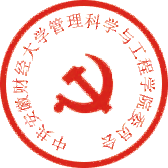 中共安徽财经大学管理科学与工程学院委员会                                2018年12月24日